DIOCESE DO PORTOPLANO DIOCESANO DE PASTORAL2024-2025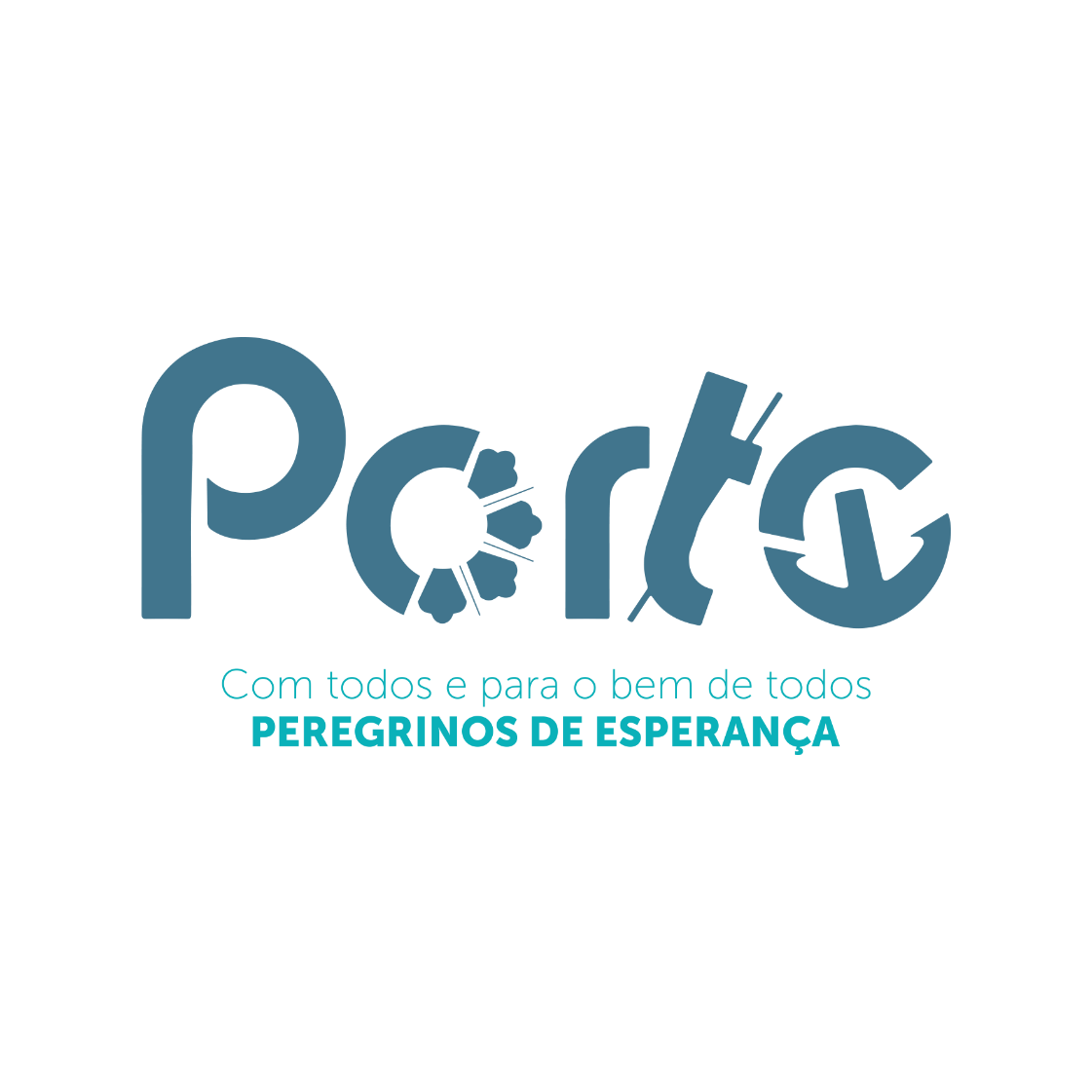 Porto29 de Junho de 2024índiceI. PÓRTICOReanimar a esperança e a confiançaConcluído o triénio pastoral, sob o lema Juntos por um caminho novo, a nossa Diocese do Porto propõe-se viver um ano singular, incontornavelmente marcado pela celebração do Jubileu de 2025, sob o lema Peregrinos de esperança. Para ser à moda do Porto, acrescentamos-lhe um subtítulo, com todos e para o bem de todos, sublinhando assim, na nossa ação pastoral, a perspetiva mais ampla de uma sinodalidade missionária, que não podemos limitar a um evento, mas que se pretende seja a nossa forma permanente de ser e de edificar a Igreja.  Como Povo de Deus, Povo peregrino desta tão  bela porção da Igreja Universal, queremos fazer da celebração festiva do Ano Jubilar o nosso primeiro objetivo pastoral, com vista a reanimar a esperança e a confiança, no coração das pessoas e do mundo e também na obra da Evangelização, onde tantas vezes o pessimismo estéril e a nostalgia do passado, bem como o medo paralisante do futuro, ou mesmo a tentação de amarrar o presente às nossas expetativas idealistas, não nos deixam perceber a graça deste tempo, as suas oportunidades e desafios.  Entre tantas ilusões e muitos desencantos do nosso caminho pessoal e eclesial, precisamos de redescobrir uma esperança, ancorada em Deus e no Seu infinito amor por nós; uma esperança que toma rosto em Jesus Cristo morto e ressuscitado por nós; uma esperança, não apoiada em cálculos e previsões estatísticas, mais ou menos otimistas, ou em soluções pastorais mais ou menos engenhosas, mas é alimentada pela ação discreta e paciente do Espírito Santo. É Ele o guardião e o artífice da esperança, que anda sempre de mãos dadas com a paciência, a sua parente mais próxima. “A paciência mantém viva a esperança e consolida-a como virtude e estilo de vida” (SNC, n.º 4). Só esta esperança, que não engana, nos pode ajudar a resistir à prova de fogo da desesperança e a confrontarmo-nos com ela, nós que vivemos ainda hoje, em tantos âmbitos da vida, a ressaca de tantas esperanças projetadas em vão. Como poderíamos nós viver sem esperança? A esperança é o sal da quotidianidade, disse o Papa Francisco. É “a virtude da vida quotidiana, na qual se faz o possível e se confia a Deus o impossível” (K. Rhaner).É, pois, muito oportuna esta convocação jubilar da temática e da virtude da esperança. Sabemos que a fé e a caridade guiam pela mão esta esperança-menina. A fé e a caridade ensinam-na a caminhar, mas, ao mesmo tempo, é a esperança que as puxa para a frente, para não as deixar paralisar no medo ou no êxtase. Precisamos da pequenina esperança para ativar em nós a grande e ardente paixão pelo Reino, que constitui o fim da feliz missão que nos foi confiada, como testemunhas da esperança. Celebrar o Jubileu e reanimar a esperança é, pois, o objetivo primeiro e cimeiro do ano pastoral. A intensificação do processo sinodal e a cultura do cuidado – que se apresentam como segundo e terceiro objetivos – na prática desdobram o primeiro e concretizam o seu programa. Caríssimos(as) diocesanos(as): O Ano Pastoral de 2024-2025 é um ano singular, não enquadrado em nenhum triénio pastoral. No meio de muita solicitações e ações da pastoral ordinária, faz-nos bem – como se diz mais adiante – uma pausa fecunda no caminho, uma espécie de ano sabático, destinado a colher, recolher e saborear os frutos do passado e do presente, mas também a implantar as sementes do futuro. Faz-nos bem repousar com e como o Senhor, para discernir e apurar, com mais clareza, a meta do nosso caminho diocesano, definir algumas prioridades, concretizar opções pastorais audazes e realistas, para a nossa Igreja do Porto, nos alvores do segundo quartel do século XXI.O Plano que aqui se apresenta não deve ser visto como um caderno de encargos a cumprir meticulosamente. Não. Pretende-se dar um mote, um foco, uma orientação comum e uma unidade de ação pastoral à nossa Diocese, Peregrina de esperança, na sua riquíssima variedade poliédrica. O elenco das muitas ações pastorais seja lido e acolhido, a partir dos contextos concretos, sempre sob a moção do Espírito, e apenas como um fermento de inspiração e de orientação, para caminharmos juntos, na riqueza da nossa Diocese, com as suas Paróquias, Associações, Movimentos e Obras. Que este Plano Diocesano de Pastoral para 2024-2025, fruto de um processo sinodal, continue a ser, para quem o toma em suas mãos, um instrumento de exercício sinodal, na programação, realização e avaliação pastorais, em diversos âmbitos da ação e da corresponsabilidade pastoral, a nível (inter)paroquial, vicarial e diocesano. Ficaremos felizes se, ao menos, alguma proposta, oferecer novas intuições e desafios e sobretudo uma renovada esperança e confiança na nossa vida e missão cristãs.Confiemos o bom êxito do novo ano pastoral a Maria, Nossa Senhora da Assunção, Mãe e Testemunha da Esperança. + Manuel da Silva Rodrigues Linda, Bispo do Porto+ Joaquim Proença Dionísio, Bispo Auxiliar do Porto+ Roberto Rosmaninho Mariz, Bispo Auxiliar do Porto+ Vitorino José Pereira Soares, Bispo Auxiliar do PortoII. CONTEXTO PASTORALDe onde vimos? Para onde vamos?A esperança alimenta-se da memória, abrange com o seu olhar não só o futuro, mas também o passado e o presente. Para caminhar na vida, além de devermos saber para onde queremos ir, é importante sabermos também quem somos e donde vimos. Uma pessoa ou um povo, que não tem memória e cancela o seu passado, corre o risco de perder a sua identidade e arruinar o seu futuro. Por isso, é necessária a memória daquilo que somos, daquilo que constitui o nosso património diocesano, espiritual e pastoral. 1. De onde vimos?Chegados ao Jubileu de 2025, a nossa memória agradecida, sobretudo a partir do período pós-conciliar, reporta-se, ainda que longinquamente, ao Diretório Pastoral da Diocese do Porto (1980), mas também às Orientações Diocesanas de Pastoral (1991) e à experiência da Missão 2010. Foram marcos que estruturaram o desejo e a necessidade de um caminho conjunto e de um Plano Diocesano. Passo decisivo, nesta perspetiva de projetar e planificar a pastoral diocesana, foi a ousadia de se pensar e de se propor um programa pastoral, que se destinava a responder aos desafios da Reforma desejada e despoletada pelo Papa Francisco e também de corresponder ao propósito de unir e mobilizar a Diocese do Porto, tão rica na sua diversidade poliédrica. Isso viria a acontecer com a elaboração e a publicação de um Plano Diocesano de Pastoral, para o quinquénio de 2015-2020. Foi totalmente inspirado na Evangelii Gaudium, o documento programático e paradigmático do pontificado do Papa Francisco, que está ainda longe de se cumprir, tão ampla é a sua visão profética e tão profunda é a conversão pessoal e pastoral, missionária e sinodal, que nos exige. O Plano quinquenal 2015-2020 adotou como mote diocesano «A alegria do Evangelho é a nossa missão».  Algumas surpresas no caminho (a morte repentina do então Bispo do Porto), obrigaram a repensar o quinquénio e, nem de propósito, o sonhado Sínodo Diocesano, como remate, acabaria por se transformar na concretização de um processo sinodal, proposto para toda a Igreja. Em 2019-2020 um novo ciclo se abriu, com um novo Plano, este de prevista duração trienal, sob o lema “Como os ramos na videira”, centrado na Iniciação Cristã.  A pandemia da Covid-19 obrigaria a prolongar este triénio, que daria lugar depois – e por fim – a uma proposta pastoral, com os olhos postos na celebração da JMJ 2023, sob o desígnio, de inspiração sinodal, “Juntos por um caminho novo”. Deste tempo, fizeram parte as muitas iniciativas da fase diocesana do processo sinodal e a publicação do relatório-síntese (em anexo ao PDP 2022-2023), a que se veio juntar agora o texto da Diocese do Porto, enviado para a Conferência Episcopal Portuguesa, nesta fase próxima da segunda Assembleia Sinodal em Roma, em outubro de 2024. 2. Para onde vamos? Quo vadis, Igreja do Porto?Chegados aqui, e quase às portas da 2.ª Assembleia do Sínodo sobre a Sinodalidade, a que se soma a proposta universal da Celebração do Jubileu de 2025, parece-nos que este ano pastoral 2024-2025 deva ser, sobretudo, um tempo para recolher as sobras de tantas ideias, sugestões, boas-práticas, propostas e iniciativas inovadoras, que se multiplicaram, por toda a Diocese. Precisamos de uma pausa fecunda no caminho, uma espécie de «ano sabático», para colher, recolher e saborear os frutos do passado e do presente, mas também para (im)plantar as sementes do futuro. Queremos promover o que foi iniciado e se tem revelado positivo e significativo. Queremos mudar o que se tem revelado infecundo. Queremos responder às inspirações do Espírito no «aqui e agora» de cada tempo, que é sempre ‘de(a) graça’. Eis porque, retomamos neste Plano várias linhas programáticas e ações pastorais já propostas em Planos anteriores.Agora, no presente, e tendo pela frente um ano jubilar, de caráter fortemente celebrativo, concluída que estará (em finais de outubro de 2024) a 2.ª Assembleia do Sínodo sobre a sinodalidade (de que se esperam algumas intuições e orientações para o presente e futuro da Igreja), seria oportuno, entre nós, aproveitar este ano pastoral para intensificar o espírito sinodal, que é aliás uns dos propósitos apontados pelo Papa para o Jubileu. Obviamente, quando falamos de «sinodal», não nos referimos a um evento organizado, mas a um estilo, uma forma, a um processo, a uma prática pastoral de caminharmos juntos, para edificarmos juntos a Igreja do Porto, com todos e para o bem de todos. Sugerimos que se aproveite este ano jubilar, este ano de(a) graça, para discernir e apurar, com mais clareza, a meta do nosso caminho diocesano, definir algumas prioridades, concretizar opções pastorais realistas, para a nossa Igreja do Porto, nos alvores do segundo quartel do século XXI. 3. Peregrinos de esperançaO mote do Jubileu Peregrinos de esperança entrelaça, no mesmo espírito, o caminho aberto ao futuro, os caminhantes e companheiros de peregrinação, sem perder de vista a expetativa gloriosa da grande meta. “Não é por acaso que a peregrinação representa um elemento fundamental de todo o evento jubilar” (SNC, n.º 5). Sobre a história e o sentido do jubileu, bem como das expressões de fé que lhe estão associadas (Peregrinação, Porta santa, Reconciliação, Oração, Liturgia, Profissão de fé, Indulgência) pode consultar-se um breve resumo no site oficial do jubileu. Não faltarão contributos nesse sentido.Como Peregrinos de esperança, não devemos apenas esperar e desejar a esperança. “Devemos organizar a esperança” (Dom Tonino Bello). Para tal, sejamos proativos, organizemo-la, ponhamo-la em prática. Precisamos de ser sinais palpáveis de esperança, para o bem de todos. O Papa Francisco, na Bula de proclamação do Jubileu, enumera oito grupos ou realidades, aos quais importa oferecer sinais de esperança: 1) a paz para um mundo em guerra; 2) a valorização da vida, face à queda da natalidade; 3) os reclusos na sua justa expetativa da liberdade e confiança de reinserção na sociedade;4) os doentes, que esperam alívio na proximidade dos outros; 5) os jovens e mais novos, que são a alegria e esperança da Igreja e do mundo; 6) os migrantes, exilados, deslocados e refugiados, a quem se devem abrir portas de acolhimento; 7) os idosos e avós com os quais é preciso fomentar uma aliança de gerações; 8) os milhões de pobres, num mundo dotado de grandes recursos (cf. SNC, n.ºs 7 a 15).  Como justamente afirmava o Concílio Vaticano II, «podemos legitimamente pensar que o destino futuro da humanidade está nas mãos daqueles que souberem dar às gerações vindouras razões de viver e de esperar» (GS, n.º 31).4. Tentações e caminhos para manter viva a esperançaAntes de encetar o novo ano pastoral, sob o lema da esperança, é necessário, porém, pôr-se de sobreaviso em relação a algumas tentações contra a esperança, no campo pessoal e pastoral: o pessimismo estéril; a nostalgia do passado; a tentação de amarrar o presente às nossas expetativas em vez de perceber a graça deste tempo, as suas oportunidades e desafios (cf. Pórtico a este PDP); o medo do futuro, que nos paralisa.  Se queremos reanimar a esperança (SNC, n.º 1), manter viva a chama da esperança – como reza o Hino do Jubileu –, procuremos percorrer estes três caminhos (cf. Papa Francisco, Saudação aos Jovens, Cuba, 20.09.2015):um caminho feito de memória e discernimento;um caminho feito em companhia e, por isso mesmo, um caminho sinodal; e, por fim, um caminho solidário, capaz de congregar pessoas, cristãos e homens e mulheres de boa vontade, que sonham um mundo novo: «Com todos e para o bem de todos» (frase atribuída a José Martí, político cubano e que assumimos como parte do nosso lema pastoral). III. OBJETIVOS PASTORAIS Tendo em conta a centralidade pastoral da celebração do Jubileu de 2025, a conclusão dos vários triénios pastorais, os passos dados no caminho sinodal e a perspetiva de uma Igreja em saída, com todos e para o bem de todos, apontamos estes três objetivos pastorais para 2024-2025, sendo que, na prática, o segundo e o terceiro objetivos são desenvolvimentos do primeiro:Celebrar o Jubileu e reanimar a esperança.Intensificar o processo sinodal para desenhar a Igreja sinodal que Deus sonha para o Porto.Promover uma cultura do cuidado.IV. CONCRETIZAÇÃO DOS OBJETIVOS PASTORAISSempre que relemos os objetivos, linhas programáticas e ações pastorais, dos planos pastorais, apresentados em anos anteriores, percebemos obviamente que permanecem atuais (e serão de sempre!) e que alguns dos desafios não foram assumidos, tanto quanto seria desejável.  Não se trata agora de substituir um caderno de encargos pastorais por outro, até porque a Obra da Igreja é sempre a mesma: anunciar, celebrar e servir o Evangelho da Alegria e da Esperança. Precisamos, todavia, de a planear melhor, de focalizar a nossa ação pastoral, a partir de objetivos e linhas programáticas mais precisas, como aquelas que apontámos e agora concretizamos em ações pastorais concretas. Mesmo tendo consciência do caráter transversal de cada linha programática ou de cada ação pastoral, optamos aqui por um enquadramento das propostas de ação, dentro de um determinado objetivo, para facilitar a perceção do seu alcance pastoral.1.º Objetivo Pastoral:Celebrar o Jubileu e reanimar a esperançaTrês documentos fundamentais, permitem-nos apontar algumas ações pastorais muito concretas, no âmbito do primeiro objetivo: A Carta do Papa Francisco ao Arcebispo Rino Fisichela, Presidente do atual Dicastério para a Evangelização, em 11 de fevereiro de 2022. Basicamente, o Papa Francisco pede-nos que o Jubileu seja ocasião para manter acesa a chama da esperança; pede-nos que se escute a voz dos pobres e o grito da Terra, nossa Casa Comum. Pede-nos ainda que se intensifique o empenho sinodal; por fim, realça a importância de preparar o Jubileu com uma autêntica ‘sinfonia de oração’, o que viria a concretizar ao proclamar em janeiro deste ano, 2024 como Ano da Oração.A Bula de Proclamação do Jubileu, Spes non confundit («A esperança não engana» - cf. Rm 5,5). Nesta Bula,  o Papa Francisco oferece-nos uma palavra de esperança e uma catequese sobre a escatologia cristã, isto é, sobre a vida e a morte, sobre o juízo e a vida eterna; propõe-nos a peregrinação como caminho de esperança; desafia-nos a ser sinais palpáveis de esperança em oito âmbitos concretos; deixa alguns apelos mundiais em favor da esperança (por exemplo, a criação de um Fundo Global, para a acabar com a fome; o perdão das dívidas aos países pobres); apresenta-nos a indulgência jubilar como expressão da plenitude do perdão de Deus. A Bula, depois de nova incursão sobre a temática da esperança, conclui com uma referência a Maria, como Testemunha da esperança.Por fim, a publicação do Documento sobre a Concessão da Indulgência durante o Jubileu de 2025, onde se apresentam algumas novas formas de penitência e de caridade, ligadas à concessão da indulgência. Assim, boa parte das ações pastorais propostas, para a concretização deste primeiro objetivo, são inspiradas nos documentos acima referidos. AÇÕES PASTORAIS: CELEBRAR O JUBILEUPreparar o Jubileu com uma grande sinfonia de oração: dedicar o último trimestre do ano de 2024, a uma grande «sinfonia» de oração. Valorizar, ao longo de todo o ano jubilar, a Oração como escola (SS, n.º 32-34) e como primeira força da esperança (cf. Papa Francisco, Audiência Geral, 20.05.2020). Promover tempos, experiências e verdadeiras escolas de oração (a Eucaristia, a Liturgia das Horas, a oração de Taizé, a oração do Rosário, a Adoração eucarística, a Lectio divina e outras formas desenvolvidas pelas diversas correntes espirituais cristãs).Fazer nossa a oração dos pobres e rezar com eles (cf. Papa Francisco, Mensagem para o 8.º Dia Mundial dos Pobres).Assinalar alguns Jubileus especiais (inspirados no Calendário Geral), seja a nível diocesano, ou por regiões pastorais, ou por vigararias, ou nas (entre) paróquias, fortalecendo o sentido comunitário, promovendo uma verdadeira experiência de comunhão e uma cultura do encontro. Fortalecer e acompanhar pastoralmente as iniciativas de peregrinação (cf. SNC, n.º 5) e as visitas de estudo ou turísticas ao património religioso. A peregrinação reproduz a condição do homem, que gosta de descrever a sua própria existência como um caminho. A Sagrada Escritura testemunha muitas vezes o valor de pôr-se a caminho dos lugares santos; também Jesus foi peregrino da cidade santa de Jerusalém. A peregrinação lembra o caminho pessoal do crente seguindo as pegadas do Redentor: é um exercício de ascese ativa, de arrependimento, de arrependimento das faltas, de vigilância constante sobre a própria fragilidade, de preparação interior para a conversão do coração (IM, n.º 7).Fazer com que as Igrejas jubilares e Santuários se tornem “lugares sagrados de acolhimento e espaços privilegiados para gerar a esperança” (SNC, n.º 24). Cuidar especialmente do acolhimento (cf. SNC, n.º 25), do acompanhamento espiritual mais atento, da oferta de propostas de oração e de celebração, que não se limitem à celebração da Eucaristia, mas se alarguem a iniciativas culturais de qualidade.Descobrir e celebrar a beleza do Sacramento da Penitência ou Reconciliação (cf. SNC, n.º 23), como Sacramento da cura e da alegria (cf. SNC, n.º 23; n.º 5).Oferecer com generosa disponibilidade e dedicação a mais ampla possibilidade de os fiéis usufruírem dos meios da salvação, adotando e publicando horários para as Confissões, de acordo com os párocos ou os reitores das igrejas vizinhas, estando presentes no confessionário, programando celebrações penitenciais de forma fixa e frequente, oferecendo também a mais ampla disponibilidade de sacerdotes que, por terem atingido limite de idade, não tenham encargos pastorais definidos.Viver a conversão, compreender e acolher o dom da indulgência (cumprindo as condições requeridas pela Igreja), como expressão plena da misericórdia e do perdão de Deus. Pela indulgência é concedida ao pecador arrependido a remissão da pena temporal devida pelos seus pecados, já perdoados quanto à culpa. O crente tem consciência de que, por si mesmo, é incapaz de reparar as consequências do mal causado a si e aos outros; o crente deve ter consciência de que é salvo pelo excesso do amor superabundante de Cristo, que se revela na vida santa de tantos irmãs e irmãs, como um “saldo de amor”, de que todos, na comunhão dos santos, podemos beneficiar (cf. IM, n.º 9). Organizar as celebrações diocesanas do Jubileu, em pareceria e cooperação (Secretariados Diocesanos, Associações, Movimentos e Obras), potenciando e desenvolvendo, de forma criativa, uma pastoral por projetos, em detrimento de uma pastoral por setores.Aproveitar as diversas celebrações jubilares para reforçar a relação entre a Igreja e o mundo (associações, instituições, profissões, escola, cultura, trabalho etc), na perspetiva de uma cultura do encontro e de uma Igreja em saída. Organizar uma Peregrinação Jubilar Diocesana a Fátima (20 de setembro de 2024).Celebrar, de forma ecuménica, o 17.º Centenário do Primeiro Concílio de Niceia no ano 325 (cf. SNC, n.º 17).Cultivar a via da beleza e das diversas correntes da espiritualidade cristã, como caminhos de acesso à experiência de Deus.Recuperar o sentido da fraternidade universal, com ações concretas de solidariedade e partilha, por exemplo, reforçando o Fundo Social Diocesano, à semelhança da proposta do Papa Francisco para a criação de um Fundo Global (cf. SNC, n.º 16).Deixar uma marca, um sinal, uma iniciativa, uma obra, de promoção da dignidade humana (SNC, n.º 25) que perpetue a memória da celebração deste Jubileu, com especial relevância no âmbito do Cuidado da Casa Comum (a nível diocesano, vicarial e paroquial).AÇÕES PASTORAIS: REANIMAR A ESPERANÇAValorizar, reconhecer, oferecer e alimentar os sinais de esperança, no mundo, na Igreja, nas pessoas, através de opções quotidianas, que nos façam sair ao encontro dos mais pobres, nos comprometam com o bem comum e fortaleçam o sentido do comunitário.Impulsionar iniciativas pastorais e sociais para os jovens e sobretudo com os jovens, para que a sua esperança não seja frustrada e eles se possam envolver e comprometer no futuro que esperam (cf. SNC, n.º 12).Escolher um estilo de vida baseado na esperança. Por exemplo, compartilhar cada dia, nas redes sociais, uma palavra, um gesto, um sinal, uma notícia de esperança.Proporcionar catequeses sobre a virtude teologal da esperança (cf. SNC 18;1-4; 18-22) e sobre as razões da esperança (aqui «esperança» equivale a «fé»; cf. SS, n.º 2).No âmbito da Catequese, da pregação e da formação permanente, refletir sobre o Juízo, como lugar de aprendizagem e exercício da esperança (cf. SNC, n.º 22; cf. SS, n.º 48). Oferecer um anúncio renovado do futuro eterno da pessoa humana, propondo a dimensão escatológica da vida cristã (cf. SNC 18-22), em linguagem acessível e atual, nomeadamente nas celebrações exequiais.Cuidar por valorizar os espaços e tempos de velório, por qualificar liturgicamente as celebrações exequiais, por acompanhar as pessoas em situações de luto. Fazer germinar a esperança, no meio da dor e do sofrimento, do luto, com a proximidade e a compaixão, que leva à ternura. Realizar as obras de misericórdia, corporais e espirituais, como obras de esperança (cf. SNC, 11). Devolver a esperança perdida, por causa da injustiça, do sofrimento e da precariedade da vida. Que a esperança dos pobres não seja frustrada.Cuidar da formação dos cuidadores formais e informais, MEC’s, vicentinos, visitadores de doentes, voluntários sociais, que são a expressão de uma verdadeira Pastoral da Esperança.Promover uma aliança social em prol da esperança (SNC, n.º 9), de modo a promover uma cultura da vida e da família, favorável ao aumento da natalidade.Lutar por uma aliança entre os habitantes da Terra e a Casa comum, que devemos salvaguardar e respeitar; uma aliança geradora de paz, justiça e aceitação entre todos os povos da família humana, bem como de diálogo entre as religiões. Fazer da educação um ato de esperança e educar para a esperança, numa aliança entre todas as componentes da pessoa: entre estudo e vida; entre gerações (SNC, n.º 14); entre professores, estudantes, famílias e sociedade civil, de acordo com as suas expressões intelectuais, científicas, artísticas, desportivas, políticas, empreendedoras e solidárias.Assumir, no campo educativo, o compromisso pessoal e comunitário de cultivar, juntos, o sonho dum humanismo solidário, que corresponda à dignidade infinita da pessoa humana, às suas legítimas expetativas e ao desígnio de Deus.2.º OBJETIVO: INTENSIFICAR O PROCESSO SINODAL PARA DESENHAR A IGREJA SINODAL QUE DEUS SONHA PARA O PORTODiz o Papa Francisco, na Bula de proclamação do Jubileu: “O Ano Jubilar poderá ser uma importante oportunidade para tornar concreto este modo sinodal, que hoje a comunidade cristã sente como expressão cada vez mais necessária para melhor corresponder à urgência da evangelização: todos os batizados, cada qual com o próprio carisma e ministério, se sintam corresponsáveis pela mesma a fim de que muitos sinais de esperança deem testemunho da presença de Deus no mundo” (SNC 17). Por isso, propomos como objetivo intensificar o processo sinodal, promovendo uma reflexão diocesana, que recolha os contributos do processo sinodal já desenvolvido e clarifique e concretize os caminhos da Igreja Diocesana, no pós-Jubileu. Que Igreja se espera? Para onde iremos? Que Igreja Deus espera (sonha)? Que Igreja esperamos (desejamos)?  Pôr-se à escuta (de Deus e escuta dos outros), para discernir o que o Espírito diz à Igreja do Porto e decidir segundo a vontade de Deus.Como fazer o caminho? Como intensificar este caminho sinodal? 2.1. Em companhia: sempre juntos, como companheiros do caminho, equipados com uma esperança, que nos abra a uma participação sincera e nos forme no que significa e implica a sinodalidade.2.2. Valorizando as instâncias de corresponsabilidade pastoral, de modo que os processos de decisão sejam fruto de uma escuta permanente.2.3. Valorizando os carismas e ministérios, em função das reais necessidades pastorais, para uma Igreja mais ministerial, não apenas nos âmbitos da pastoral profética e litúrgica, mas também nas diversas áreas da pastoral sociocaritativa, de modo que “todos os batizados, cada qual com o próprio carisma e ministério, se sintam corresponsáveis pela mesma a fim de que muitos sinais de esperança deem testemunho da presença de Deus no mundo” (SNC, n.º 17).2.4. De modo realista: com mente clarividente, reconhecendo que a realidade é superior à ideia, praticando a arte do discernimento comunitário, valendo-nos para isso do método da «conversação no Espírito», proposto pelo Papa Francisco, na Carta aos Párocos, em 2.05.2024.2.5. De modo criativo: com audácia e criatividade, com o espírito aberto às surpresas de Deus e à novidade do Espírito; com fidelidade criativa face aos novos desafios, para construir tempos novos; com a participação, energia e ousadia profética dos jovens. 2.6. De modo alegre e positivo: com coração confiante na graça de Deus, com a alegria do evangelho e de evangelizar, com a esperança, que não engana, com um anúncio que transforma a vida. Sempre alegres na esperança.2.7. Em sintonia com os caminhos abertos pelas duas assembleias do Sínodo sobre a sinodalidade. 2.8. De modo concreto: atuar com mais paixão, generosidade e valentia. AÇÕES PASTORAIS:INTENSIFICAR O PROCESSO SINODAL. DESENHAR A IGREJA SINODAL QUE DEUS QUER PARA O PORTOContinuar o caminho sinodal, a nível paroquial, vicarial e diocesano, dando conteúdo e aprofundando o exercício da sinodalidade, como forma de ser e de agir da Igreja. Aprender e pôr em prática a arte do discernimento comunitário, valendo-nos, para isso, do método da «conversação no Espírito» (cf. Papa Francisco, Carta aos Párocos, 2.05.2024).Valorizar continuamente os espaços informais e institucionais de acolhimento, de escuta, de diálogo, de participação ativa no processo de discernimento e na tomada de decisões pastorais.Criar espaços de diálogo, tais como assembleias paroquiais, e assumir a exigência dos conselhos paroquiais pastorais, como instâncias de discernimento para a missão. Instituir, recriar, reativar, renovar os diversos Conselhos: Conselho Paroquial ou Interparoquial de Pastoral, Conselho para os Assuntos Económicos, Conselho Vicarial de Pastoral e as demais instâncias organizadas da corresponsabilidade pastoral, ao nível diocesano, vicarial, paroquial ou interparoquial, de modo a criar dinamismos comuns e a otimizar iniciativas e recursos humanos e pastorais.Valorizar a iniciativa Porto, que procuras envolvendo os jovens neste processo de escuta, para que contribuam para a projeção e realização do sonho de Deus para a Igreja do Porto.Incluir as mulheres nas instâncias de consulta e decisão, nomeadamente nos conselhos pastorais e económicos, procurando a paridade e reconhecendo o seu contributo fundamental na vida da Igreja e da sociedade. Garantir estabilidade aos dinamismos interparoquiais em curso, no processo de nomeações presbiterais.Reconhecer virtudes e repensar os limites do conceito territorial de Paróquia.Descentralizar as ações da pastoral diocesana, tendo em conta as periferias da Diocese.Redefinir o campo de ação dos Secretariados Diocesanos e prosseguir o esforço do trabalho pastoral colaborativo entre eles, em função de um projeto comum, integrando o contributo dos Movimentos, Obras e Associações. Relançar a intervenção dos Movimentos, Instituições e Associações ligados ao mundo do trabalho e valorizar a intervenção dos leigos na relação da Igreja com o mundo.Amadurecer as dinâmicas de cooperação entre a Diocese, as instituições de vida consagrada e os Movimentos e Obras.AÇÕES PASTORAIS PARA UMA IGREJA MAIS MINISTERIAL(cf. Nota Pastoral, Ministérios instituídos na Igreja do Porto, 29.05.2023).Potenciar e a cooperação entre leigos e ministros ordenados, promovendo a vocação e missão dos leigos e/no trabalho interparoquial, diminuindo assim a sobrecarga pastoral de muitos párocos.Formar, selecionar e instituir alguns fiéis nos ministérios laicais de leitor, acólito e catequista, para o serviço das Paróquias e Vigararias.Promover a formação dos leigos, que os capacite não apenas para o desempenho de ministérios instituídos no campo da liturgia e da profecia, mas também para a sua ação missionária no mundo.Discernir a oportunidade, a necessidade, a modalidade e a formação de outros ministérios laicais, alargando algumas das suas competências às diversas áreas da escuta e do acompanhamento das famílias, dos sós, dos idosos e pessoas com deficiência.Criar grupos pastorais, de acordo com as necessidades locais emergentes (turismo, cuidado da casa comum, imigração, sem-abrigo, famílias enlutadas, toxicodependência e outras adições, infoexclusão, etc.).  Valorizar a caridade, nas suas formas institucionais de cooperação com o Estado, sem esquecer a caridade, como virtude teologal e atitude pessoal.Valorizar criteriosamente a Pastoral Digital, tendo em conta as suas potencialidades e riscos.Melhorar a comunicação, com melhores competências, no uso das novas tecnologias de comunicação. Qualificar a presença e a comunicação social da Igreja, habitar o mundo digital como meio, lugar e destinatário da evangelização, promovendo as especiais competências dos jovens.Viver o testemunho e a missão para lá do espaço eclesial. Não perder o sentido de uma Igreja em saída, em missão permanente.3.º OBJETIVO:PROMOVER UMA CULTURA DO CUIDADOMantemos este objetivo no nosso Plano Diocesano de Pastoral, de há uns anos a esta parte, porque percebemos que este cuidado faz parte da missão pessoal de todos os batizados e da missão pastoral da Igreja, que não pode negligenciar esta importante dimensão da Caridade, tal como a da Profecia e a da Liturgia. A natureza íntima da Igreja exprime-se neste tríplice dever (cf. DCE, n.º 25). Neste ano jubilar em que somos desafiados a oferecer aos mais pobres e frágeis, razões e sinais palpáveis de esperança, importa descobrir o agir concreto da caridade e o mundo do sofrimento, como lugares e exercícios de aprendizagem da esperança (cf. SS n.ºs 35-40). Queremos promover, na peugada de Cristo, o Bom Samaritano, uma ética e uma cultura do cuidado, especialmente em alguns âmbitos: O cuidado da vida humana, em todas as suas fases. O cuidado de si mesmo e o respeito pela dignidade infinita de cada pessoa requerem uma atenção amorosa às diversas expressões da fragilidade humana: aos pobres, aos reclusos, aos doentes, aos idosos, aos migrantes, às pessoas com deficiência (cf. SNC n.ºs 11;13;14;15) etc. Para melhor cuidar, importa potenciar o trabalho em rede, também nos diversos âmbitos da pastoral (pastoral sociocaritativa, pastoral da saúde, pastoral penitenciária, pastoral das migrações, serviço pastoral de apoio à pessoa com deficiência, etc.).A resposta e o combate sem tréguas à crise dos abusos sexuais, para reencontrar a confiança necessária, tanto na Igreja como na sociedade (cf. SNC, n.º 25).O cuidado da nossa Casa Comum (cf. SNC, n.º 25), como expressão essencial da fé em Deus e da obediência à Sua vontade, como peregrinos na terra onde o Senhor nos colocou para a cultivar e guardar.AÇÕES PASTORAIS PARA UMA CULTURA DO CUIDADOValorizar o repouso sabático, como o Senhor e no Senhor, com vista não só a fazer memória gozosa e agradecida dos dons oferecidos por Deus na obra da Sua Criação, mas também a fazer memória viva da libertação oferecida por Deus ao seu povo e, definitivamente, em Jesus Cristo. Cultivar tal repouso festivo é uma forma do cuidado de si e dos outros, protegendo a pessoa humana do risco do stress, do burnout, da escravatura e da idolatria do trabalho, do consumo e da produção. Esta componente do repouso tem um especial significado, no contexto e nas tradições bíblicas, associadas ao Ano Jubilar.Promover a descoberta e a celebração do Domingo, não só como o Dia do Senhor e o senhor dos dias, não só como o Dia de Cristo e o Dia da Igreja peregrina, mas também como o Dia do Homem, isto é, o dia da pessoa humana, cuja dignidade infinita requer tanto o descanso do corpo como o repouso da alma, que os cristãos vivem na esperança do domingo sem ocaso. Este é o Dia propício à celebração gozosa, esperançosa e festiva da vida, Dia destinado ao encontro comunitário, ao convívio social e familiar, à experiência da alegria e à saída de si mesmo, em formas de presença e ação solidárias. A vivência da Eucaristia, coração do domingo, “difunde a sua luz sobre a semana inteira e encoraja-nos a assumir o cuidado da natureza e dos pobres” (LS, n.º 236).Sair ao encontro dos mais pobres, sem esperar que nos batam à porta. Encorajar a prática mais frequente das obras de penitência, de caridade ou de misericórdia, como obras de esperança, principalmente ao serviço daqueles irmãos que se encontram oprimidos por diversas necessidades. Comprometer-se com o bem comum, procurando mais o cuidado dos outros do que o bem-estar individual. Apoiar obras, de caráter religioso ou social, especialmente em favor da defesa e da proteção da vida em todas as suas fases e da própria qualidade de vida, das crianças abandonadas, dos jovens em dificuldade, dos idosos necessitados ou sós, dos migrantes” (cf. SNC, n.º 13). Apoiar e estimular as diversas formas de voluntariado social, cultural e religioso, valorizando o entusiasmo juvenil.Desafiar os fiéis a dedicar uma parte proporcional do próprio tempo livre a atividades de voluntariado, que sejam de interesse para a comunidade, ou a outras formas semelhantes de empenho pessoal.Acolher, acompanhar, estimular, apoiar os cuidadores formais ou informais, porque o cuidador precisa de se cuidar para poder cuidar; o cuidador precisa de cultivar também ele uma certa forma de autocompaixão.  Continuar a constituir e a formar Equipas Paroquiais ou Vicariais de Pastoral da Saúde. Evangelizar os idosos, com a família, acompanhando os diversos mundos da solidão, envolvendo nesta pastoral dos idosos e dos frágeis, além dos Ministros Extraordinários da Comunhão, os Visitadores de Doentes e os Vicentinos, as Associações, as Irmandades, as Confrarias, as IPSS, as instituições sociais em campo, com as quais se deve trabalhar em rede.Reforçar e sensibilizar, na Igreja e na sociedade, o cuidado, proteção e acompanhamento dos mais pequeninos e frágeis, através de ações formativas e da adoção de boas práticas, com vista a comunidades cuidadoras, sãs e seguras. Promover, dentro da Igreja e à sua volta, uma ampla cultura do cuidado e da proteção de menores e adultos vulneráveis, através de ações de sensibilização, de formação e da implementação de boas práticas, com vista à consolidação de comunidades cuidadoras, sãs e seguras. Promover ações de sensibilização e práticas concretas, que se tornem expressão de uma conversão ecológica e que se traduzam em opções de vida e de consumo, em escolhas amigas do ambiente, no respeito pela natureza, em hábitos de vida saudáveis, num estilo sóbrio de vida (cf. LS, n.º 211).Cuidar da Casa Comum porque cuidar do mundo que nos rodeia é cuidar de nós mesmos (cf. FT, n.º 17).Aderir à Plataforma de Ação Laudato Si' que oferece à Igreja ferramentas e recursos rumo à sustentabilidade total, no espírito da ecologia integral. Este programa apoia os participantes a desenvolver Planos de Ação e ações concretas para proteger a Casa comum: criação de espaços verdes, separação de lixos, medidas de poupança e eficiência energética, adoção de energias alternativas etc.V. MARIA, MÃE E TESTEMUNHA DA ESPERANÇAMaria é a Mulher da esperança, a Mãe da esperança, a Estrela da Esperança. “A esperança encontra na Mãe de Deus a sua testemunha mais elevada” (SNC, n.º 24). No Calvário, firme numa esperança para além do que se podia esperar (Rm 4, 18), Maria não deixou apagar no seu coração a certeza da Ressurreição anunciada pelo seu Filho. É Ela que preenche o silêncio do Sábado Santo com uma amorosa expetativa cheia de esperança, incutindo nos discípulos a certeza de que Jesus venceria a morte e que o mal não seria a última palavra.  Ela ensina-nos a trazer dentro de nós Jesus, nossa alegria e nossa esperança, e a dá-l’O aos outros. Ela ensina-nos a confiança na graça de Deus. Confiemos, pois, o ano jubilar, o caminho sinodal e toda a vida pastoral da nossa Igreja do Porto, a Maria, Nossa Senhora da Vandoma, Mãe da Esperança, sinal de esperança segura e de consolação para o seu peregrino (LG n.º 68; SNC, n.º 24). Com essa confiança, podemos moldar o futuro da nossa Igreja. Retomando as palavras do Pórtico a este documento, o teólogo Karl Rahner deixou-nos uma esplêndida imagem do que isso significa: “A virtude da vida quotidiana é a esperança, na qual se faz o possível e se confia a Deus o impossível”.A rota está traçada. Boa viagem. Somos Igreja do Porto, peregrinos de esperança, da esperança, que não engana (Rm 5,5). Equipa de Apoio à Coordenação Diocesana da Pastoral 29 de junho de 2024VI. CALENDÁRIO DIOCESANO EM ANO JUBILARNota prévia: Este calendário, atualizado com informação disponível em 30 de junho de 2024, está necessariamente incompleto, pelo facto de se esperar programação pastoral ainda não calendarizada. Aqui destacamos as datas das celebrações e das iniciativas jubilares e pastorais de maior significado diocesano. As outras iniciativas terão oportunamente a sua divulgação nos órgãos de informação diocesanos e nas redes sociais dos vários organismos eclesiais.Julho 202428 – 4.º Dia Mundial dos Avós e Idosos (4.º domingo de julho), sob o tema: «Na velhice, não me abandones» (cf. Sal 71, 9).Setembro 20241 – Jornada de Oração pelo Cuidado da Criação. Início do Tempo da Criação (de 1 de setembro a 4 de outubro), este ano, com o tema “Esperançar e agir com a Criação” (cf. Rm. 8,19-25)9 – Dia da Dedicação da Igreja Catedral | Celebração | Igreja Catedral | 19h0011 – Missa de sufrágio pelos bispos, presbíteros e diáconos falecidos | Igreja Catedral | 19h0016 – Conselho Diocesano da Pastoral Universitária | SDPU16 a 27 – Jornadas Catequéticas – via online | SDEC21 – Jornadas Catequéticas – modo presencial | CDV | SDEC22 – Jornadas Missionárias | SDPM | Fátima25 – Reunião de Vigários | Seminário do Bom Pastor28 – Dia de Formação da IAM | SDPM | Cucujães.28 – Encontro de Professores de EMRC: “EMRC, sinal de Esperança no mundo educativo” | SDEMRC | CDV29 – Dia Mundial do Migrante e Refugiado | SDPMTNota: De setembro a julho, Oração de Taizé, na Igreja do Seminário de Vilar, na terceira quarta-feira de cada mês, às 21h30 | SDPJOutubro 20241 a 31– Mês Missionário. Tema: Ide e convidai a todos para o banquete (cf. Mt 22,9). Focalizar a importância da Oração diária do Rosário, em todas as Paróquias e da Oração nas famílias.2 – CIMTou a abrir – Abertura do ano da Pastoral Universitária | SDPU4 – Conclusão da celebração e vivência do Tempo da Criação (iniciado a 1 de setembro)5 – Acolitíadas – SDA | SDL | Local a designar 5 – Formação de novos MEC 2024 (Retiro) – 09h30-12h30 | CDV | SDL5 – Ora arranca! | 21h30 | Igreja Catedral | SDPJ6 – Celebração da designação de novos MEC | Igreja Catedral | 15h00 | SDL9 – Formação permanente de MEC | 21h30-23h00 | S. Par. de S. M. Infesta, Matosinhos | SDL | 9 – CIMTou a celebrar – início das missas semanais no CIMT (quartas-feiras, 19h30) | SDPU11 – Nossa Senhora da Vandoma | Celebração | Igreja Catedral | 21h3012 – Formação para Animadores e Coordenadores de Grupos com Jovens | 09h30 - 13h00 | São João da Madeira | Destinatários: Vigararias de Arouca - Vale Cambra e São João da Madeira -Oliveira de Azeméis | SDPJ13 – Formação permanente de MEC | 15h00-16h30 | CDV | SDL13 a 20 – Semana de Oração pelas Missões15 a 22 – Semana de Oração pelas Missões15 –Formação permanente de MEC | 21h30-23h00 | C.º Paroq. de S. João da Madeira |16 –Formação permanente de MEC | 21h30-23h00 | Auditório Claret | Carvalhos, Gaia | SDL16 – Conselho Presbiteral18 – Vigília Missionária em toda a Diocese. Vigília Diocesana na Igreja Nova de Freamunde, com testemunhos | SDPM19 – Pré-Seminário | SBP | SDPV19 – Conselho Diocesano de Pastoral | CDV19 a 20 – De Lisboa 2023 a Roma 2025 – Encontro Nacional da Juventude | Lisboa | SNPJ20 – 98.º Dia Mundial das Missões | Tema: Ide e convidai a todos para o banquete (cf. Mt 22,9)20 – Formação permanente de MEC | 15h00-16h30 | Centro Pastoral de Amarante | SDL22 – Formação permanente de MEC | 21h00-22h30 | Colégio de Santa Teresa, Santo Tirso | SDL26 – 26 Out. 2024 – Formação para Animadores e Coordenadores de Grupos com Jovens | 09h30 - 13h00 | Espinho | Destinatários:  Vigararias de Santa Maria da Feira e Espinho – Ovar | SDPJ27 – Formação permanente de MEC | 15h00-16h30 | Igreja Matriz de Bustelo, Penafiel | SDLNovembro 20243 a 10 – Semana de Oração pelos Seminários | SDPV 9 – Formação para Animadores e Coordenadores de Grupos com Jovens | 09h30 - 13h00 | Baião | Destinatários: Vigararias Marco de Canaveses, Baião e Amarante9 – Conselho Diocesano da Pastoral Juvenil | 10h00 - 17h00 | CDV | SDPJ14 – Encontro de reflexão de Advento e Natal – Movimento de Educadores Católicos16 – Pré-Seminário | SBP | SDPV17 – 8.º Dia Mundial dos Pobres. Tema: A oração do pobre eleva-se até Deus (cf. Sir 21, 5) 18 a 22 – Retiro do Clero (1.º turno)20 – Encontro com os assessores vicariais das missões | SDPM | Casa dos Missionários da Consolata23 – Dia Diocesano da Juventude – SDPJ | Vigararia de Santos Tirso | SDPJ24 – 29.ª Jornada Mundial da Juventude – Sé do Porto – SDPJ | Igreja Catedral | 11h0024 – Solenidade de Cristo Rei e Senhor do Universo | Celebração | Igreja Catedral | 11h0027 – Reunião de Vigários | Seminário do Bom PastorDezembro 20241 – Domingo I do Advento – Ano litúrgico C1 – Instituição de ministérios | Celebração | Igreja Catedral | 16h003 – Recoleção de Advento com o clero | 10h00 8 – Solenidade da Imaculada Conceição 8 – Ordenações diaconais | Celebração | Igreja Catedral | 16h0014 – Encontro à volta do Natal | SDPMT – Local a designar14 – Formação para Animadores e Coordenadores de Grupos com Jovens | 09h30 - 13h00 | Lousada | Destinatários: Vigararias de Felgueiras, Paços Ferreira e Lousada | SDPJ18 – CIMTou preparar o Natal – Missa do Parto | SDPU21 – Pré-Seminário | SBP | SDPV25 – Solenidade do Natal do Senhor | Celebração | Igreja Catedral | 11h0028 a 1 Janeiro – Peregrinação da Confiança Taizé (Tallinn, Estónia) | SDPJ29 – Festa da Sagrada Família29 – Abertura da Porta Santa – Igreja Catedral do Porto | 16h00Janeiro 20251 – Solenidade de Santa Maria, Mãe de Deus | 58.º Dia Mundial da Paz | Celebração | Igreja Catedral | 11h005 – Solenidade da Epifania do Senhor5 – Dia da Infância Missionária | SDPM10 – Celebração do dia do Padroeiro do Colégio Diocesano de Santa Rita11 – Formação para Animadores e Coordenadores de Grupos com Jovens | 09h30 - 13h00 | Penafiel | Destinatários: Vigararias Paredes e Castelo de Paiva-Penafiel | SDPJ 12 – Festa do Batismo do Senhor13 – Conselho Diocesano da Pastoral Universitária | SDPU13 a 17 – Retiro do clero (2.º turno)18 – Pré-Seminário | SBP | SDPV25 – Formação para Animadores e Coordenadores de Grupos com Jovens | 09h30 - 13h00 | Gaia Norte | Destinatários: Vigararias Gaia Norte, Gaia Sul, Porto Nascente e PortoPoente | SDPJ 26 – Domingo da Palavra de Deus (III Domingo Comum C)26 – Jubileu dos Leitores | SDL | Local a designar29 – Reunião de Vigários | Seminário do Bom PastorFevereiro 20251 – Conselho Diocesano da Pastoral Juvenil | 10h00-17h00 | CDV | SDPJ2 – 29.º Dia Mundial de Oração pela Vida Consagrada | Celebração | Igreja Catedral | 11h008 – Pré-Seminário | SBP | SDPV8 – Formação para Animadores e Coordenadores de Grupos com Jovens | 09h30 - 13h00 | Valongo | Destinatários: Vigararias Matosinhos, Maia, Valongo e Gondomar | SDPJ9 – Formação permanente de MEC | 15h00-16h30 | CDV | SDL11– Formação permanente de MEC | 21h30-23h00 | C.º Paroq. de S. João da Madeira | SDL 11 – 33.º Dia Mundial do Doente | SDPS | SPPCD12 – Conselho Presbiteral12 –Formação permanente de MEC | 21h30-23h00 | Auditório Claret | Carvalhos, Gaia | SDL15 – Conselho Diocesano de Pastoral | CDV16 – Formação permanente de MEC | 15h00-16h30 | Igreja Matriz de Bustelo, Penafiel | SDL18 – Formação permanente de MEC | 21h00-22h30 | Colégio de Santa Teresa, Santo Tirso | SDL19 – Formação permanente de MEC | 21h30-23h00 | S. Par. de S. M. Infesta, Matosinhos | SDL23 – Formação Permanente dos MEC | 15h00-16h30 | Centro Pastoral de Amarante | SDL 22 – Formação para Animadores e Coordenadores de Grupos com Jovens | 09h30 - 13h00 | Trofa | Destinatários: Vigararias Trofa - Vila do Conde e Santo Tirso | SDPJ22 a 23 – Dia Diocesano da IAM Março 20251 – Formação com as EVM, assessores vicariais das missões e todos os animadores missionários | SDPM | Casa dos Missionário Combonianos 1 – Pré-Seminário | SBP | SDPV5 – Quarta-Feira de Cinzas | Celebração | Igreja Catedral | 21h305 – CIMTou na Quaresma | Noite de Cinzas | SDPU8 – Jubileu das Prisões 9 – Domingo I da Quaresma13 – Te Deum – 12.º aniversário da eleição do Papa | Igreja Catedral | 19h0018 – Recoleção da Quaresma com o Clero | 10h0018 – Entre santos. Encontro anual das Equipas dos Centros Universitários | SDPU22 – Encontro de professores de EMRC. Tema: Pacto Educativo Global para a edificação de uma Casa Comum | SDEMRC | CDV26 – Reunião de Vigários | Seminário do Bom Pastor28 e 29 de março – Iniciativa 24 horas para o Senhor Abril 20255 – Encontro de reflexão de Quaresma e Páscoa | Movimento de Educadores Católicos7 – Conselho Diocesano da Pastoral Universitária | SDPU9 – Via Sacra | SDPU13 – Domingo de Ramos na Paixão do Senhor | Celebração | Igreja Catedral | 11h0015 – Celebração Penitencial | Igreja Catedral | 21h3017 – Quinta-Feira Santa | 10h00: Celebração da Missa Crismal | 17h30: Celebração da Missa da Ceia do Senhor | Igreja Catedral 18 – Sexta-Feira Santa | Ofício de Leituras e Laudes | Igreja Catedral 18 – Sexta-Feira Santa | Celebração da Paixão do Senhor | Igreja Catedral | 15h0019 – Sábado Santo | Ofício de Leituras e Laudes | Igreja Catedral | 10h0019 – Noite de Páscoa | Celebração da Vigília Pascal | Igreja Catedral | 21h3020 – Domingo de Páscoa da Ressurreição do Senhor | Celebração | Igreja Catedral | 11h0025 – Jubileu das Vocações | SDPV | SDPJ | SDPF | Local a designar27 – Domingo II da Páscoa ou da Divina Misericórdia29 – Encontro com os assessores vicariais das missões | SDPM | Casa dos ClaretianosMaio 20251 – Peregrinação Nacional de Acólitos a Fátima4 – CIMTou em festa. Eucaristia com bênção das pastas | Jubileu do mundo universitário | SDPU | Av. Aliados, Porto4 a 11 – Semana de Oração pelas Vocações | SDPV9 – Oração Ecuménica no Dia da Europa | Igreja de Cedofeita | Comissão Ecuménica e Juntos pela Europa10 – Conselho Diocesano da Pastoral Juvenil | 10h00 - 17h00 | CDV | SDPJ11 – Domingo do Bom Pastor | 62.º Dia Mundial de Oração pelas Vocações – SDPV14 – Conselho Presbiteral16 a 17 – Caminhada da Fé - Região Pastoral Nascente | 21h00 - 8h00 | Vigararia de Castelo de Paiva e Penafiel | SDPJ16 – 21.º Encontro Diocesano de Alunos de EMRC | SDEMRC 17 – Conselho Diocesano de Pastoral | CDV17 – Pré-Seminário | SBP | SDPV21 – Atividade Fim de Ano | SDPU21 – Celebração do dia da Padroeira do Colégio Diocesano de Ermesinde – Santa Rita24 – Jubileu da Catequese | SDECIA | SDPM | Locais a designar24 – Comemoração do Dia Diocesano do Professor | Movimento de Educadores Católicos25 – Festa das Missões. Envio missionário. Animação Missionária | SDPM | Casa dos Claretianos28 – Reunião de Vigários | Seminário do Bom Pastor29 – Jubileu do Movimento dos Cursilhos de Cristandade31 – Formação inicial de novos MEC’s | CDV | todo o dia | SDLJunho 20251 – Solenidade da Ascensão do Senhor | 59.º Dia Mundial das Comunicações Sociais 2 – Conselho Diocesano da Pastoral Universitária | SDPU6 – Dia do Colégio Diocesano de Gaia7 – Formação inicial de novos MEC’s | CDV | manhã | SDL8 – Solenidade do Pentecostes | Celebração | Igreja Catedral | 11h0013 a 14 – Caminhada da Fé - Região Pastoral Grande Porto e Norte | 21h00 - 8h00 | Vigararia de Valongo | SDPJ14 – Jubileu dos Frágeis e do Mundo da Saúde | SDPS e SDPF | SDL | SPPCD - Pavilhão Multiusos Gondomar15 – Solenidade da Santíssima Trindade 15 – Jubileu das Famílias – 24.º Dia Diocesano da Família | SDPF | Pavilhão Multiusos Gondomar19 – Solenidade do Santíssimo Corpo e Sangue de Cristo | Celebração | Igreja da Trindade | 11h00; Oração de Vésperas na Igreja da Trindade e saída da Procissão | 16h0021- Encontro de professores de EMRC: Rumo ao Jubileu do mundo educativo | SDEMRC | CDV21 – Pré-Seminário | SBP | SDPV27 – Solenidade do S. Coração de Jesus | Celebração | Igreja do Bom Pastor, Ermesinde | 21h0027 a 28 – Caminhada da Fé - Região Pastoral Sul | 21h00 - 8h00 | Vigararia de Arouca-Vale Cambra | SDPJ Julho 20257 a 8 – Reunião de Vigários | Local a designar13 – Ordenações diaconais e Presbiterais | Igreja Catedral | 16h0027 – 5.º Dia Mundial dos Avós e Idosos (4.º domingo de julho)Agosto 2025Data a marcar | Curso de missiologia | SDPM | Fátima Setembro 202520 – Peregrinação Diocesana a Fátima 28 – Jubileu dos Migrantes e Refugiados | SDPMT | Local a designarOutubro 20254 – Formação inicial de novos MEC’s | CDV | todo o dia | SDL5 – Celebração da designação de novos MEC | Igreja Catedral | 15h00 | SDL5 – Jubileu dos Acólitos | SDA | Local a designar17 e 19 – Jubileu do mundo missionário | SDPM | Local a designarNovembro 202515 – Jubileu do mundo educativo | SDERMC | Local a designar 15 – Jubileu dos Pobres | Jubileu da Ação Social | SDPSC | Local a designar22 e 23 – Jubileu dos Jovens | SDPJ23 – Jubileu dos Coros litúrgicos e ministros da música | SDPML | Local a designarApêndice 1: Calendário Jubilar em Roma Dezembro 202424 – Abertura da Porta Santa da Basílica de São Pedro 29 – Abertura da Porta Santa da Basílica de São João de Latrão 29 – Abertura Solene do Ano Jubilar nas Igrejas LocaisJaneiro 20251– Abertura da Porta Santa da Basílica de Santa Maria Maior 5 – Abertura da Porta Santa da Basílica de São Paulo Fora dos Muros 24 a 26 – Jubileu do Mundo das Comunicações Fevereiro 20258 a 9 – Jubileu das Forças Armadas, Polícia e Segurança 16 a 18 – Celebração do Jubileu dos Artistas 21 a 23 – Celebração do Jubileu dos Diáconos Março 20258 a 9 – Celebração do Jubileu do mundo do Voluntariado Abril 20255 a 6 – Celebração do Jubileu do dos Enfermos e do mundo da Saúde 25 a 27 – Celebração do Jubileu dos Adolescentes 28 a 30 – Celebração do Jubileu das Pessoas com DeficiênciaMaio 20251 a 4 – Celebração do Jubileu dos Trabalhadores | 4 a 5 – Celebração do Jubileu dos Empresários 16 a 18 – Celebração do Jubileu das Irmandades 24 a 25 – Celebração do Jubileu das Famílias, dos Avós e dos IdososJunho 20257 a 8 – Celebração do Jubileu dos Movimentos, Associações e novas comunidades 9 – Celebração do Jubileu da Santa Sé14 a 15 – Celebração do Jubileu do Desporto20 a 22 – Celebração do Jubileu dos governantes 23 e 24 – Celebração do Jubileu dos Seminaristas 25 – Celebração do Jubileu dos Bispos 25 a 27 – Celebração do Jubileu dos Sacerdotes Julho 202528 de julho a 3 de agosto – Celebração do Jubileu dos Jovens Setembro 202515 – Celebração da Consolação 20 – Celebração do Jubileu dos operadores de Justiça26 a 28 – Celebração do Jubileu dos Catequistas Outubro 20255 – Celebração do Jubileu dos Migrantes 8 a 9 – Celebração do Jubileu da Vida Consagrada 11 a 12 – Celebração do Jubileu da Espiritualidade Mariana 18 a 19– Celebração do Jubileu do Mundo Missionário30 – Celebração do Jubileu do Mundo educativoNovembro 202516 – Celebração do Jubileu dos Pobres22 a 23– Celebração do Jubileu dos Coros 14 – Celebração do Jubileu dos ReclusosDezembro 202528 – Encerramento do Ano Santo, nas Igrejas particulares Janeiro 20266 – Encerramento da Porta Santa da Basílica Papal de São PedroApêndice 2: Igrejas de peregrinação jubilar na Diocese do PortoAmarante: Igreja de São GonçaloArouca: Mosteiro de Santa Maria de AroucaBaião: Igreja de São Bartolomeu de CampeloCastelo de Paiva: Igreja de São Domingos da SerraEspinho: Igreja Matriz de EspinhoFelgueiras: Santuário de Santa QuitériaGaia Norte: Santuário Diocesano do Monte da Virgem ImaculadaGaia Sul: Santuário de Nossa Senhora da Saúde Gondomar: Igreja Matriz de Gondomar (São Cosme e São Damião)Lousada: Capela do Senhor dos AflitosMaia: Santuário de Nossa Senhora do Bom DespachoMarco de Canaveses: Santuário do Menino Jesus de PragaMatosinhos: Igreja do Bom Jesus de MatosinhosOvar: Igreja Matriz de São CristóvãoPaços de Ferreira: Igreja Paroquial de Santa Eulália Paredes: Igreja Paroquial do Divino Salvador de Castelões de CepedaPenafiel: Santuário da Nossa Senhora da Piedade e Santos Passos – Igreja do SameiroPorto: Igreja de Nossa Senhora da LapaSanta Maria da Feira: Igreja Matriz da Feira (Convento dos Loios)Santo Tirso: Santuário de Nossa Senhora da Assunção São João da Madeira e Oliveira de Azeméis: Santuário de Nossa Senhora de La SaletteTrofa: Capela de Nossa Senhora das Dores Valongo: Santuário Diocesano de Santa RitaVale de Cambra: Santuário de Santo AntónioVila do Conde: Igreja Paroquial de VairãoApêndice 3: Hino do Jubileu (Letra)Peregrinos de EsperançaTexto de Pierangelo SequeriTexto versão portuguesa: Pe. António CartagenoRefrão: Chama viva da minha esperança,
este canto suba para Ti!
Seio eterno de infinita vida,
no caminho eu confio em Ti!Toda a língua, povo e nação
tua luz encontra na Palavra.
Os teus filhos, frágeis e dispersos
se reúnem no teu Filho amado. RefrãoDeus nos olha, terno e paciente:
nasce a aurora de um futuro novo.
Novos Céus, Terra feita nova:
passa os muros, ‘Spirito de vida. RefrãoErgue os olhos, move-te com o vento,
não te atrases: chega Deus, no tempo.
Jesus Cristo por ti se fez Homem:
aos milhares seguem o Caminho. RefrãoApêndice 4: Oração pelo JubileuPai que estás nos céus,a fé que nos deste no Teu filho Jesus Cristo, nosso irmão,e a chama de caridadederramada nos nossos corações pelo Espírito Santodespertem em nós a bem-aventurada esperançapara a vinda do teu Reino.A Tua graça nos transformeem cultivadores diligentes das sementes do Evangelhoque fermentem a humanidade e o cosmos,na espera confiantedos novos céus e da nova terra,quando, vencidas as potências do Mal,se manifestar para sempre a tua glória.A graça do Jubileureavive em nós, Peregrinos de Esperança,o desejo dos bens celestese derrame sobre o mundo inteiroa alegria e a pazdo nosso Redentor.A Ti, Deus bendito na eternidade,louvor e glória pelos séculos dos séculos.AmémApêndice 5: FontesBENTO XVI, Carta Encíclica Spe Salvi – Salvos na esperança, 30.11.2007COMISSÃO SINODAL DIOCESANA: Documentos do processo sinodal na Diocese do Porto: Síntese Diocesana (2023) e Texto da Diocese do Porto enviado para a Conferência Episcopal Portuguesa, na fase final do Sínodo (2024)CONFERÊNCIA EPISCOPAL PORTUGUESA, Ministérios laicais para uma Igreja Ministerial, em 22.06.022DOM MANUEL LINDA, Nota Pastoral «Ministérios instituídos na Igreja do Porto», 29.05.2023.PAPA FRANCISCO, Bula de Proclamação do Jubileu Spes non confundit – A esperança não engana, 9.05.2024PAPA FRANCISCO, Carta ao Arcebispo Rino Fisichella, Presidente do Dicastério para a Evangelização, pelo Jubileu de 2025, 11.02.2022PAPA FRANCISCO, Carta aos Párocos, 2.05.2024PAPA FRANCISCO, Discursos, Homilias e as 38 Catequeses do Papa Francisco sobre a Esperança, entre 7.12.2016 e 25.10.2017PAPA FRANCISCO, Mensagem para o 3.º Dia Mundial dos Pobres «A esperança dos pobres jamais se frustrará (Sl 9,19)», 13.06.2019PAPA FRANCISCO, Mensagem para o 38.º Dia Mundial da Juventude, 9.11.2023PAPA FRANCISCO, Palavras aos jovens. Vós sois artesão do futuro, Ed. Nascente, Amadora, 2018PENITENCIARIA APOSTOLICA, Documento sobre a concessão da Indulgência durante o Jubileu Ordinário do Ano 2025 proclamado por Sua Santidade o Papa Francisco, 13.05.2024SÃO JOÃO PAULO II, Exortação Apostólica pós-sinodal Ecclesia in Europa, sobre Jesus Cristo, vivo na sua Igreja, fonte de esperança para a Europa, em 28.06.2003SÃO JOÃO PAULO II, Bula de Proclamação do Grande Jubileu do ano 2000, Incarnationis mysterium – O mistério da Encarnação, 29.11.1998Recursos digitais: https://www.diocese-porto.pt/https://www.vozportucalense.pt/https://www.iubilaeum2025.va/pt.htmlApêndice 6: SiglárioCCC – Centro de Cultura CatólicaCDV – Casa Diocesana de VilarCIMT – Centro In Manus Tuas [Torre da Igreja de Vilar]DCE – Encíclica de Bento XVI Deus caritas estEG – Exortação Apostólica do Papa Francisco Evangelii GaudiumFT – Encíclica do Papa Francisco Fratelli TuttiGS – Constituição Pastoral do II Concílio do Vaticano Gaudium et SpesIAM – Infância e Adolescência MissionáriaIM – Bula de Proclamação do Grande Jubileu do ano 2000, Incarnationis mysteriumLG – Constituição Dogmática do II Concílio do Vaticano Lumen GentiumLS – Encíclica do Papa Francisco Laudato SíMEC – Ministros Extraordinários da ComunhãoPDP – Plano Diocesano de PastoralSBP – Seminário do Bom PastorSDA – Serviço Diocesano de AcólitosSDCS – Secretariado Diocesano das Comunicações SociaisSDEC – Secretariado Diocesano de Educação CristãSDECA – Secretariado Diocesano das Escolas CatólicasSDEMRC – Secretariado Diocesano da Educação Moral e Religiosa Católica SDL – Secretariado Diocesano de LiturgiaSDML – Serviço Diocesano de Música LitúrgicaSDPC – Secretariado Diocesano da Pastoral da CulturaSDPF – Secretariado Diocesano da Pastoral FamiliarSDPJ – Secretariado Diocesano da Pastoral da JuventudeSDPM – Secretariado Diocesano da Pastoral das MissõesSDPMT – Secretariado Diocesano da Pastoral das Migrações e TurismoSDPS – Secretariado Diocesano da Pastoral da SaúdeSDPSC – Secretariado Diocesano de Pastoral Social e CaritativaSDPU – Secretariado Diocesano da Pastoral UniversitáriaSDPV – Secretariado Diocesano da Pastoral das VocaçõesSMP – Seminário Maior do PortoSNC – Bula de Proclamação do Jubileu 2025 Spes non confundit SS –    Encíclica de Bento XVI, Spe Salvi SPPCD – Serviço Pastoral a Pessoas com Deficiência UCP – Universidade Católica Portuguesa – Centro Regional do PortoI. Pórtico: Reanimar a esperança e a confiança3II. Contexto pastoral: de onde vimos? para onde vamos?6De onde vimos?6Para onde vamos? 7Quo vadis, Igreja do Porto?8Tentações e caminhos para manter viva a esperança9III. Objetivos pastorais 10IV. Concretização dos objetivos pastorais101.º objetivo pastoral: celebrar o jubileu e reanimar a esperança10Ações Pastorais: celebrar o jubileu11Ações Pastorais: reanimar a esperança132.º objetivo pastoral: intensificar o processo sinodal para desenhar a Igreja sinodal que Deus deseja para o Porto14Ações pastorais: intensificar o processo sinodal para desenhar a Igreja sinodal que Deus deseja para o Porto16Ações pastorais para uma Igreja mais ministerial173.º Objetivo pastoral: Promover uma cultura do cuidado 18Ações pastorais para uma cultura do cuidado19V. Maria, Mãe e testemunha da esperança20VI. Calendário diocesano em ano jubilar22Apêndice 1: Calendário Jubilar em Roma30Apêndice 2: Igrejas de peregrinação jubilar na Diocese do Porto32Apêndice 3: Hino do Jubileu (Letra)33Apêndice 4: Oração pelo Jubileu34Apêndice 5: Fontes35Apêndice 6: Siglário36